Région : Poitou-CharentesSIOS : OuestCette région comporte un centre d’allogreffe de CSH adulte (CHU La Milétrie à Poitiers). L’activité d’allogreffe de CSH est stable sur les 6 dernières années.On constate un flux entrant en légère augmentation (à 19% en 2015), en provenance de la région Centre.Il y a également un flux sortant important et stable (47% en 2015) vers Nantes et Bordeaux essentiellement. 24,5% de ces patients sont des enfants (soient 25 enfants dont 14 greffés à Bordeaux et 11 greffés à Nantes).Lieu de greffe des patients domiciliés dans la région (2)* Voir ci-après le lieu de greffe(2) source : base ProMISeLieu de greffe des patients domiciliés dans la région (2)Année de greffeAnnée de greffeAnnée de greffeAnnée de greffeAnnée de greffeAnnée de greffeAnnée de greffeAnnée de greffeAnnée de greffeAnnée de greffeAnnée de greffeAnnée de greffeLieu de greffe des patients domiciliés dans la région (2)201020102011201120122012201320132014201420152015Lieu de greffe des patients domiciliés dans la région (2)N%N%N%N%N%N%Parmi les patients domiciliés dans la région336222541953286031532154- patients greffés dans la région336222541953286031532154- patients greffés hors région mais dans le SIOS*482526511610821- patients greffés hors SIOS*163017411542143022371026Total531004110036100471005910039100Lieu de greffe des patients greffés hors région mais dans le sios (2)Année de greffeAnnée de greffeAnnée de greffeAnnée de greffeAnnée de greffeAnnée de greffeLieu de greffe des patients greffés hors région mais dans le sios (2)201020112012201320142015Lieu de greffe des patients greffés hors région mais dans le sios (2)NNNNNNcentre de greffe321468Nantes Hôtel Dieu321468Angers Chu service des maladies du sang101100Total422568Lieu de greffe des patients greffés hors région et hors sios (2)Année de greffeAnnée de greffeAnnée de greffeAnnée de greffeAnnée de greffeAnnée de greffeLieu de greffe des patients greffés hors région et hors sios (2)201020112012201320142015Lieu de greffe des patients greffés hors région et hors sios (2)NNNNNNcentre de greffe000010Paris Necker Hématologie Adultes000010Paris Necker Unité d'Hémato-Immunologie pédiatrique011200Paris La Pitié Salpetrière000020Bordeaux Pessac Hôpital Haut Lévêque1412108155Marseille Hôpital de la Timone000001Paris Hôpital Robert Debré000200Clamart Hôpital d'Instruction des Armées000100Villejuif Institut Gustave Roussy010000Limoges Centre Hospitalier Dupuytren002011Bordeaux Groupe Hospitalier Pellegrin232133Total161715142210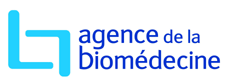 